ОКСИГЕНОТЕРАПИЯ	Оксигенотерапия – применение кислорода с лечебной или профилактической целью.Осуществляется при помощи специальных приборов и устройств. Способ и скорость подачи кислорода, его концентрацию определяет врач. Показания к применению:Гипоксия — недостаточное количество кислорода для метаболизма тканей и клеток.Гипоксемия — недостаток кислорода в артериальной крови.ИнтоксикацияСердечно-легочной патологияПослеоперационный периодПризнаки недостатка кислорода — диспноэ, тахипноэ, одышка, удушье, головная боль, беспокойство, носокрыльное дыхание, тахикардия, цианоз (синюшность кожи и слизистых), акроцианоз  (периферическая синюшность — кончики носа и ушей, носогубного треугольника, кончиков пальцев рук и ног). Как у любого вида терапии, для оксигенотерапии есть противопоказания к применению:передозировка наркотиков,травма ил отек головного мозга,анестезия с применением миорелаксантов,непроходимость дыхательных путей,операция на грудной клетке или травматическое повреждение грудной клетки,хроническая дыхательная недостаточностьВсе вышеперечисленные противопоказания приводят к снижению вентиляционной функции легких.Кислород применяется в виде кислородно-воздушной смеси в концентрации 40-60% (исключение – отравление угарным газом – концентрация 90-95%). Применяется кислород только в увлажненном виде, пропуская его через дистиллированную воду (при отеке легких используют 96% этиловый спирт  - как пеногаситель).Виды оксигенотерапии:Ингалляционная – через дыхательные пути:при помощи кислородной маски;через носовой катетер или носовую канюлю;через интубационную трубку;через трахеостомическую трубку;при помощи кислородной подушки;при помощи кислородной  палатки (у детей);Неингалляционная – минуя дыхательные пути:энтерально -  кислородный коктейль;парентерально – инъекции в раневой канал;наружно – кислородная ванна,  барокамера (гипербарическая оксигенация).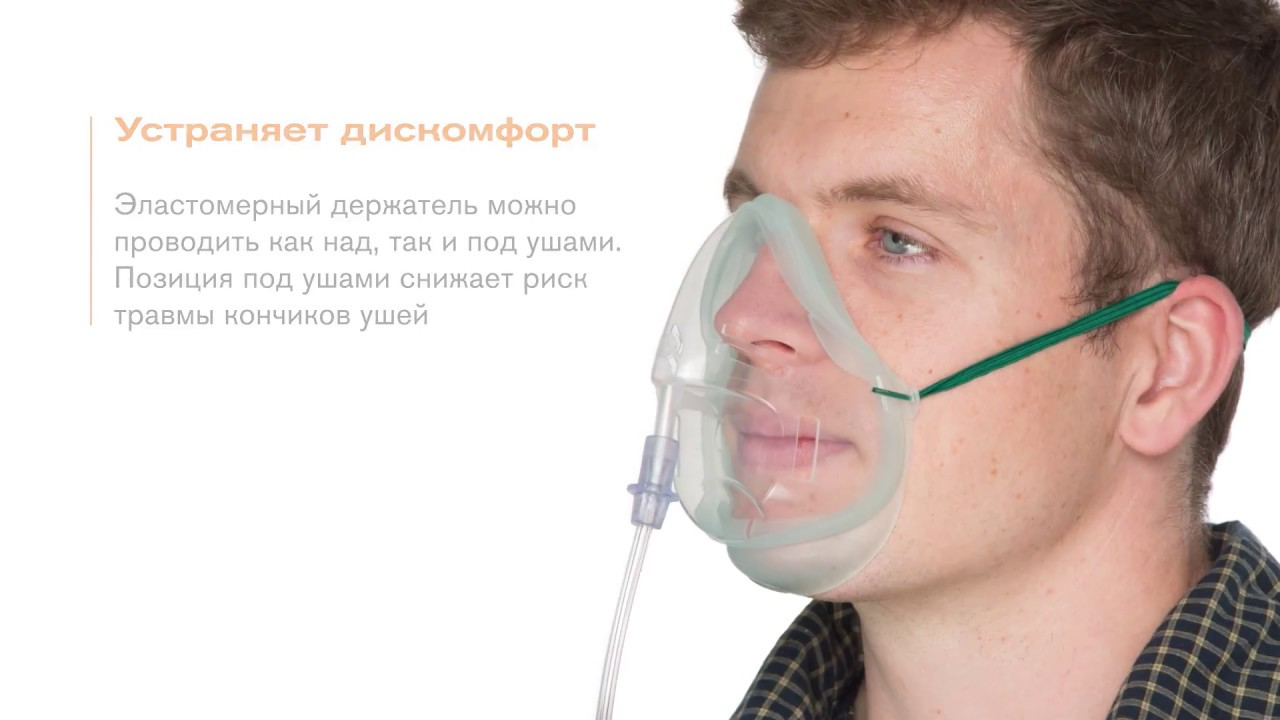 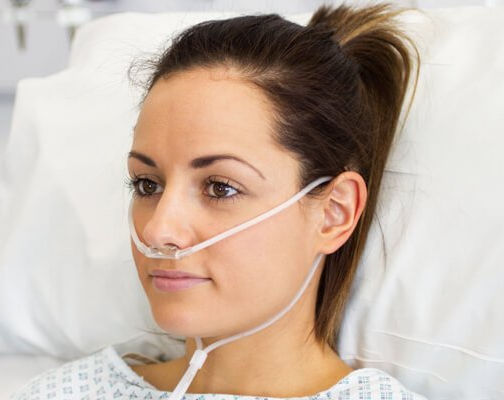 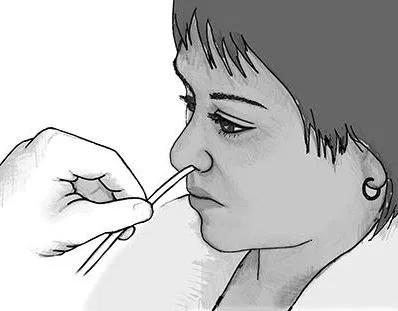 Рис. 1 Кислородная маска                 Рис. 2 Кислородная канюля              Рис. 3 Кислородный катетер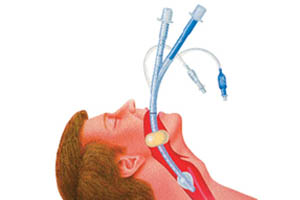 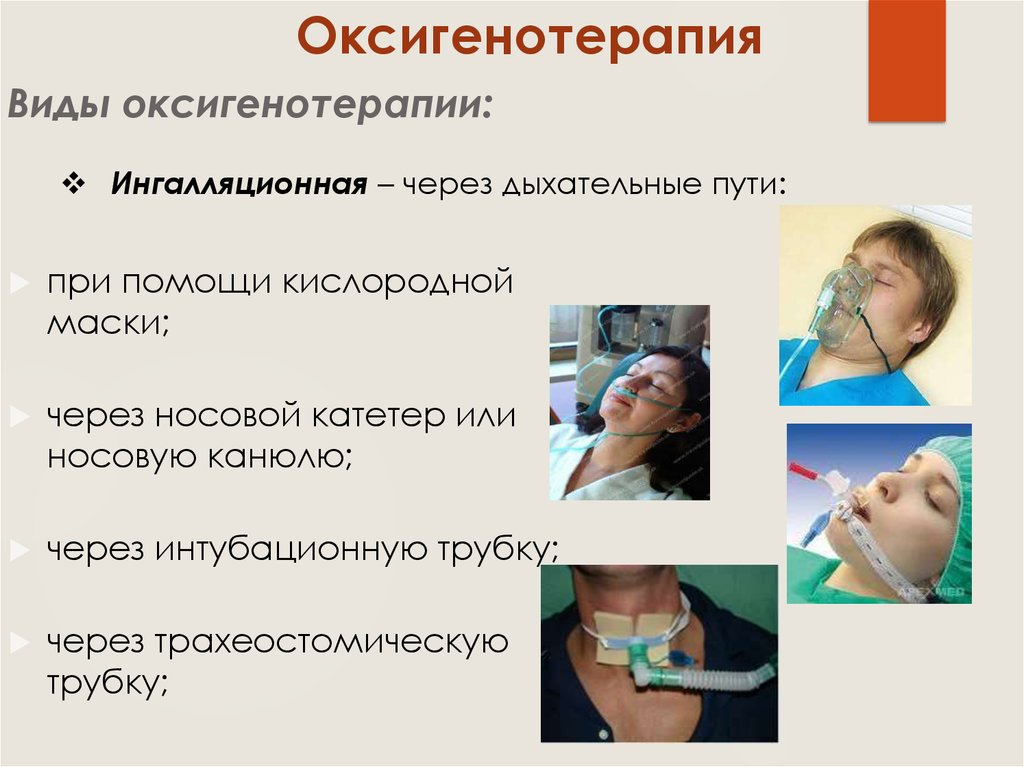 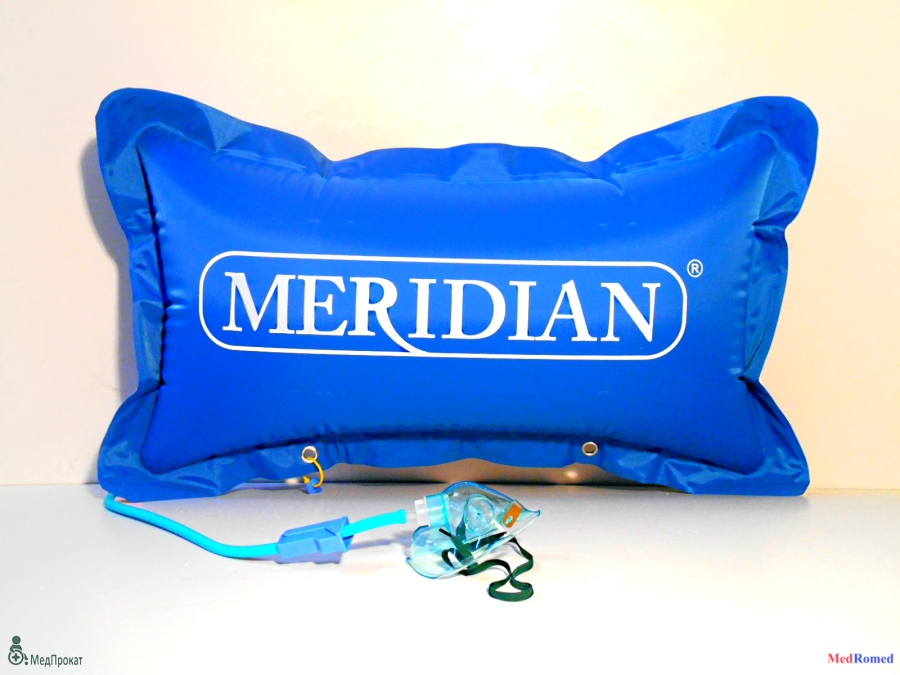 Рис. 4 Интубация                                Рис 5. Оксигенотерапия                Рис. 6 Кислородная подушка                                                                          через трахеостому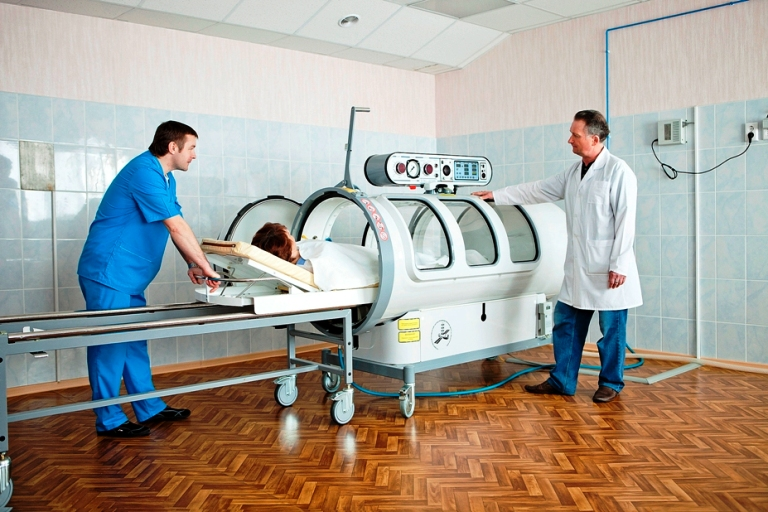 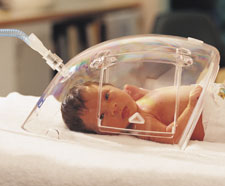      Рис. 7 Кислородная палатка                                     Рис. 8 Применение барокамерыПодача кислорода в стационаре осуществляется - централизованно (через единую систему жизнеобеспечения, подведенную к кровати пациента) или децентрализовано (от кислородного баллона или с помощью подушки).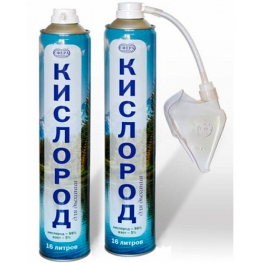 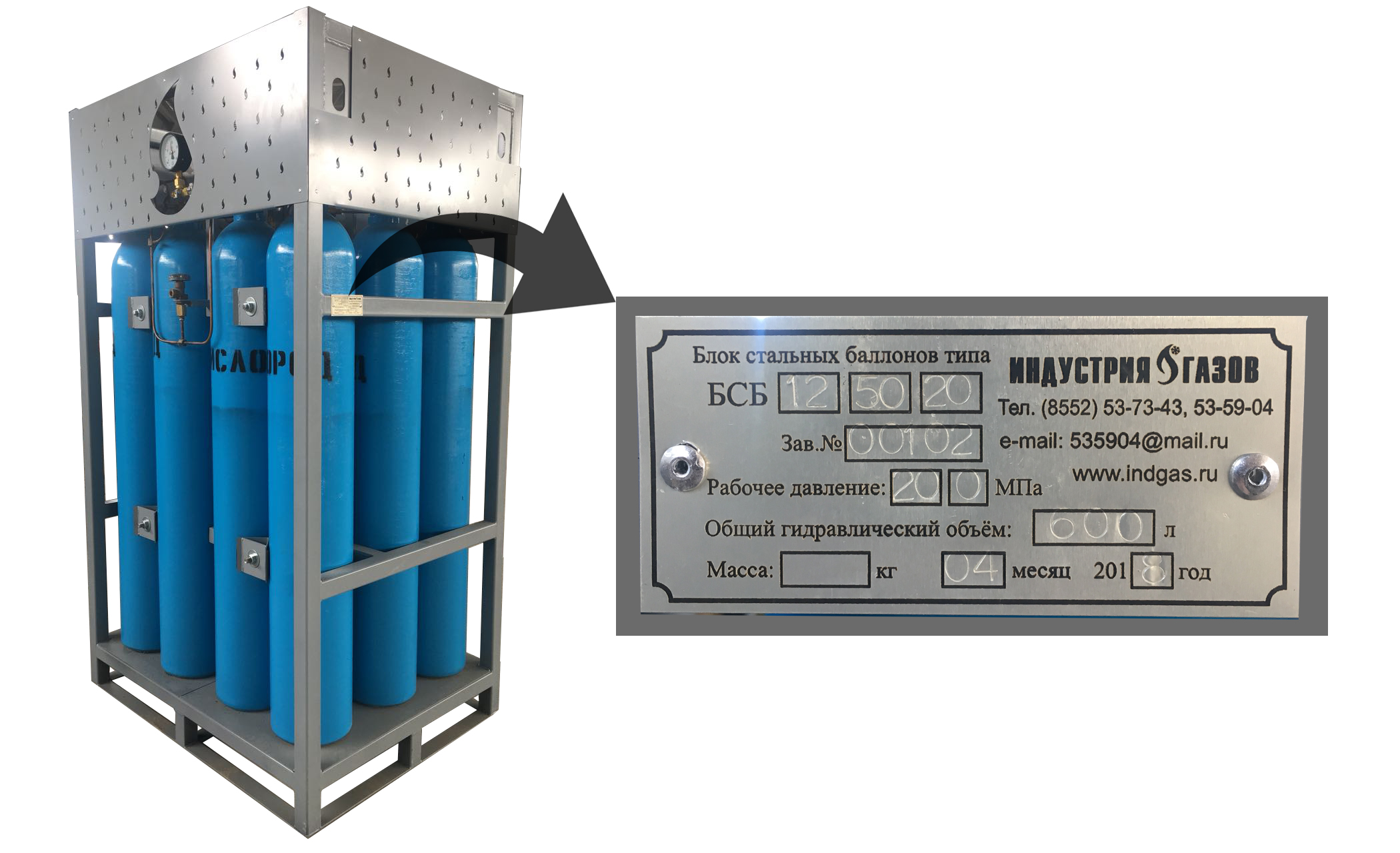 Рис. 9 Блок кислородных баллонов для                                Рис. 10 Блок кислородных баллонов для            централизованной подачи                                                        децентрализованной подачи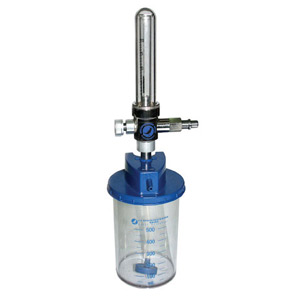 	Подачу кислорода осуществляют только в увлажненном виде. Для увлажнения используют либо марлевую салфетку смоченную питьевой водой, либо аппарат Боброва.                                                                                                                           Рис. 11 Увлажнитель кислорода                                                                                                                                         (аппарат Боброва)Осложнения при подаче кислорода:кислородное отравление; его признаки: кашель, беспокойство, рвота, заторможенность, а в дальнейшем – судороги, остановка дыхания;взрыв кислородного баллона (кислород находится в баллоне в сжатом виде, под давлением 150 атм).Правила техники безопасности при работе с кислородным баллономКислородный баллон синего цвета, устанавливается в металлическое гнездо и закрепляется ремнями или цепью.Баллон имеет клеймо с указанием товарного знака завода-изготовителя, номера, массы, года изготовления, срока технического освидетельствования.Устанавливать баллон необходимо на расстоянии не менее 1м от отопительных приборов и в 5м от открытых источников огня.Баллон должен быть защищен от воздействия прямых солнечных лучей.Исключить попадание масла на штуцер баллона, запрещено смазывать жирным кремом руки при работе с кислородом.Выпускать кислород только через редуктор с манометром..В момент работы с баллоном становиться в стороне от выходного отверстия редуктора.Эксплуатация баллонов с истекшим сроком технического освидетельствования, с повреждениями корпуса, с измененной окраской и надписью запрещена.